                                   殿堂劇目．寫意演繹                                  		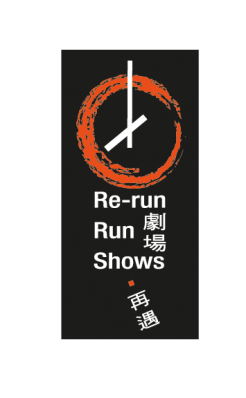 第二十屆香港舞台劇獎十大最受歡迎製作一個令人難以忘懷的中國古代背景7A班戲劇組 重遇20世紀戲劇大師布萊希特《高加索灰闌記》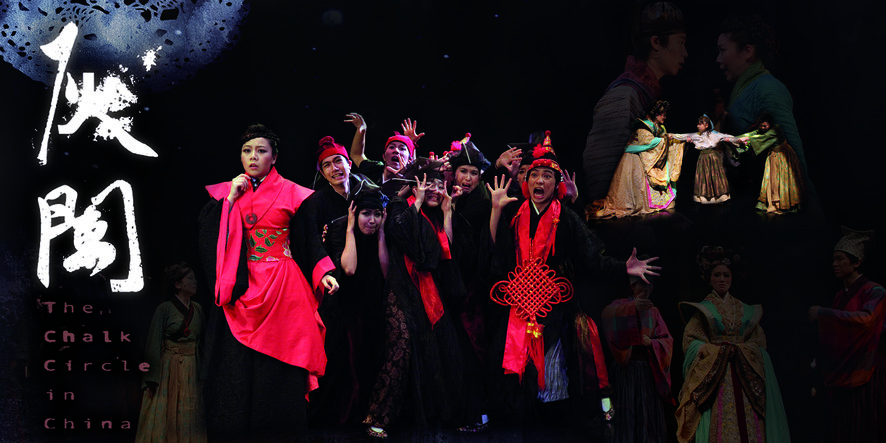 真正愛他的那一個，才是他的親生媽媽一個卑微的婢女，在戰亂之際，把國君夫人逃亡時留下了的獨生子拾回來撫養。怎料，夫人卻在幾年後回來，要取回兒子。決定誰是親母的方法，竟然是在地上用粉筆畫一「灰闌」，看看誰能把孩子扯出來？用力扯，小孩就會斷臂，你忍心嗎？「很好看，很有分寸，很有份量……是我在香港看過最好的布萊希特劇場演出」─香港藝術發展局藝評員　方梓勳教授「……將布萊希特戲劇理論和表演體系充分實踐在舞台上，是近年難得一見的高水平作品」─劇評人　曲飛布萊希特，二十世紀全球最具影響力的戲劇家之一。2010年7A班戲劇組以春秋時代為背景，改編其殿堂級劇作，贏盡各界口碑。2015年，劇團以高度簡約、結合中國傳統表演美學、現場音樂貫串的手法重演，盡顯大師氣派。						  　	 八折門票優先訂購                                   　　　　原著編劇：布萊希特 (Bertolt Brecht)　翻譯及改編：一　休　聯合導演：一　休　陳正君作曲及音樂總監：盧厚敏　舞台設計：阮漢威　燈光設計：崔婉芬*　助理燈光設計：何世亨服裝設計：梁健棠　執行服裝設計：凡　音響設計：黎智勇　形體指導：翁麗華演員：葉　進　陳文剛　阮煒楹　陳健豪　梁翠珊　蘇育輝　羅松堅　吳鳳鳴　查國林　薛海暉及其他一眾演員高山劇場新翼演藝廳　　票價：$240, 180, 1202015年8月14 - 15日 (星期五至六) 7:45pm2015年8月16日 (星期日) 2:45pm						*承蒙香港演藝學院批准參與是次製作＃設有六十歲或以上高齡人士、殘疾人士及看護人、全日制學生及綜合社會保障援助受惠人士半價優惠（額滿即止）演出全長約3小時，包括中場休息15分鐘，遲到者須待中場休息或節目適當時候方可進場。節目查詢：8102 3768／2582 0237 (班戲劇組) 劇團網頁：www.7a.org.hk優先訂購《灰闌》重演 門票　(截止日期：2015年6月18日)　(額滿即止)訂購表格				Ref.__________(此欄由本團填寫)姓名（先生／女士）：__________________________ 電郵地址：__________________________________地址：____________________________________________________________________________________電話：（日）____________________（夜）_____________________（傳真）_________________(如適用)遞交表格及付款辦法：稍後將有專人聯絡閣下安排取票事宜。有關個人資料只適用於是次訂票安排，有關資料在訂票手續完成後將被銷毀。門劵將於截止訂購日期後兩星期內寄出；如有任何疑問，請聯絡：2582 0237 小姐。**如選擇郵寄領取門票，請自備已貼上足夠郵費# 之回郵信封乙個。@ 訂購1 – 12 張門票所須之郵費約為$1.7-；13 – 20張門票所須之郵費約為$2.7-。				(CU Alumni)訂購門票(八折優惠只適用於$240、180成人門票)日期及時間日期及時間日期及時間日期及時間小計訂購門票(八折優惠只適用於$240、180成人門票)高山劇場新翼演藝廳高山劇場新翼演藝廳高山劇場新翼演藝廳高山劇場新翼演藝廳小計訂購門票(八折優惠只適用於$240、180成人門票)成人優惠門票︰成人優惠門票︰優惠門票︰請註明優惠類別(六十歲或以上高齡人士／殘疾人士／全日制學生／綜合社會保障援助受惠人)優惠門票︰請註明優惠類別(六十歲或以上高齡人士／殘疾人士／全日制學生／綜合社會保障援助受惠人)小計訂購門票(八折優惠只適用於$240、180成人門票)$192 (原價$240)$144 (原價$180)$120$90小計2015年8月14日7:45pm2015年8月15日7:45pm2015年8月16日2:45pm總計：總計：1) 請填妥以上表格，並將款項存入班戲劇組 匯豐銀行之戶口：499-371-995-001 後，將存款或轉帳收據傳真至2802 - 0798或寄至本劇團：Class  Drama Group Limited8/F,  Arts Centre, , Wanchai, H.K　　　2) 支票付款亦可，支票抬頭：CLASS  DRAMA GROUP LIMITED，並連同訂票表格寄至本團。